 OTWARTA - zawierająca dane umożliwiające identyfikację pracodawcy  /  ZAMKNIĘTA - niezawierająca danych umożliwiających identyfikację pracodawcy **Świadomy odpowiedzialności za składanie oświadczeń niezgodnych z prawdą oświadczam, że:W okresie do 365 dni przed dniem zgłoszenia oferty pracy  zostałem / nie zostałem* ukarany lub skazany prawomocnym wyrokiem za naruszenie przepisów prawa pracy albo jestem / nie jestem* objęty  postępowaniem dotyczącym naruszenia przepisów prawa pracy. Niniejsza oferta została zgłoszona do innego Powiatowego Urzędu Pracy:    Tak /  Nie**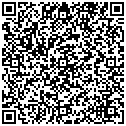 I. Dane dotyczące pracodawcy krajowego                                               Pracodawca jest agencją zatrudnienia:         TAK             NIE                                                                                                                                                       Oferta pracy tymczasowej:          TAK            NIEI. Dane dotyczące pracodawcy krajowego                                               Pracodawca jest agencją zatrudnienia:         TAK             NIE                                                                                                                                                       Oferta pracy tymczasowej:          TAK            NIEI. Dane dotyczące pracodawcy krajowego                                               Pracodawca jest agencją zatrudnienia:         TAK             NIE                                                                                                                                                       Oferta pracy tymczasowej:          TAK            NIEI. Dane dotyczące pracodawcy krajowego                                               Pracodawca jest agencją zatrudnienia:         TAK             NIE                                                                                                                                                       Oferta pracy tymczasowej:          TAK            NIEI. Dane dotyczące pracodawcy krajowego                                               Pracodawca jest agencją zatrudnienia:         TAK             NIE                                                                                                                                                       Oferta pracy tymczasowej:          TAK            NIEI. Dane dotyczące pracodawcy krajowego                                               Pracodawca jest agencją zatrudnienia:         TAK             NIE                                                                                                                                                       Oferta pracy tymczasowej:          TAK            NIEI. Dane dotyczące pracodawcy krajowego                                               Pracodawca jest agencją zatrudnienia:         TAK             NIE                                                                                                                                                       Oferta pracy tymczasowej:          TAK            NIE1. Nazwa pracodawcy: ……………………………………………………………………….……………………………………………………………………….…...azwa pracodawcyzące pracodawcyJI O WOLNYM MIEJSCU ZATRUDNIENIAnej osobie). 1. Nazwa pracodawcy: ……………………………………………………………………….……………………………………………………………………….…...azwa pracodawcyzące pracodawcyJI O WOLNYM MIEJSCU ZATRUDNIENIAnej osobie). 1. Nazwa pracodawcy: ……………………………………………………………………….……………………………………………………………………….…...azwa pracodawcyzące pracodawcyJI O WOLNYM MIEJSCU ZATRUDNIENIAnej osobie). 1. Nazwa pracodawcy: ……………………………………………………………………….……………………………………………………………………….…...azwa pracodawcyzące pracodawcyJI O WOLNYM MIEJSCU ZATRUDNIENIAnej osobie). 2. Adres pracodawcy:Ulica:  ……………..………………………………………… -   …..………………………….……….........e – mail:               …..……………..…………………….……www:                   ……………….…………..………………..fax:                       ……………………………….……………
Forma prawna:    ……..………………………………………
Liczba zatrudnionych pracowników:     ..………..………….2. Adres pracodawcy:Ulica:  ……………..………………………………………… -   …..………………………….……….........e – mail:               …..……………..…………………….……www:                   ……………….…………..………………..fax:                       ……………………………….……………
Forma prawna:    ……..………………………………………
Liczba zatrudnionych pracowników:     ..………..………….2. Adres pracodawcy:Ulica:  ……………..………………………………………… -   …..………………………….……….........e – mail:               …..……………..…………………….……www:                   ……………….…………..………………..fax:                       ……………………………….……………
Forma prawna:    ……..………………………………………
Liczba zatrudnionych pracowników:     ..………..………….3. Pracodawca lub osoba wskazana przez pracodawcę do kontaktów:Imię i nazwisko:         ………………………………………………Stanowisko:                …..…………………………………………..Telefon kontaktowy:  …..………..…………………………………3. Pracodawca lub osoba wskazana przez pracodawcę do kontaktów:Imię i nazwisko:         ………………………………………………Stanowisko:                …..…………………………………………..Telefon kontaktowy:  …..………..…………………………………3. Pracodawca lub osoba wskazana przez pracodawcę do kontaktów:Imię i nazwisko:         ………………………………………………Stanowisko:                …..…………………………………………..Telefon kontaktowy:  …..………..…………………………………3. Pracodawca lub osoba wskazana przez pracodawcę do kontaktów:Imię i nazwisko:         ………………………………………………Stanowisko:                …..…………………………………………..Telefon kontaktowy:  …..………..…………………………………2. Adres pracodawcy:Ulica:  ……………..………………………………………… -   …..………………………….……….........e – mail:               …..……………..…………………….……www:                   ……………….…………..………………..fax:                       ……………………………….……………
Forma prawna:    ……..………………………………………
Liczba zatrudnionych pracowników:     ..………..………….2. Adres pracodawcy:Ulica:  ……………..………………………………………… -   …..………………………….……….........e – mail:               …..……………..…………………….……www:                   ……………….…………..………………..fax:                       ……………………………….……………
Forma prawna:    ……..………………………………………
Liczba zatrudnionych pracowników:     ..………..………….2. Adres pracodawcy:Ulica:  ……………..………………………………………… -   …..………………………….……….........e – mail:               …..……………..…………………….……www:                   ……………….…………..………………..fax:                       ……………………………….……………
Forma prawna:    ……..………………………………………
Liczba zatrudnionych pracowników:     ..………..………….4.  NIP---4.  NIP---4.  NIP---5.  REGON     6.  Podstawowy rodzaj działalności wg PKD:  7. Preferowana forma kontaktów między SUP i pracodawcą: 

…………………………….7. Preferowana forma kontaktów między SUP i pracodawcą: 

…………………………….II. Dane dotyczące zgłaszanego miejsca pracyII. Dane dotyczące zgłaszanego miejsca pracyII. Dane dotyczące zgłaszanego miejsca pracyII. Dane dotyczące zgłaszanego miejsca pracyII. Dane dotyczące zgłaszanego miejsca pracyII. Dane dotyczące zgłaszanego miejsca pracyII. Dane dotyczące zgłaszanego miejsca pracy8. Nazwa zawodu………………………..………………………………......9.  Nazwa stanowiska:
…………………..…..………………………………………………….9.  Nazwa stanowiska:
…………………..…..………………………………………………….9.  Nazwa stanowiska:
…………………..…..………………………………………………….10. Liczba wolnych miejsc pracy:                     ……………….     w tym dla osób niepełnosprawnych:            ……………….                     Liczba osób, która ma zostać skierowana:   ……………….10. Liczba wolnych miejsc pracy:                     ……………….     w tym dla osób niepełnosprawnych:            ……………….                     Liczba osób, która ma zostać skierowana:   ……………….10. Liczba wolnych miejsc pracy:                     ……………….     w tym dla osób niepełnosprawnych:            ……………….                     Liczba osób, która ma zostać skierowana:   ……………….11.  Kod zawodu wg KZiS:12. Miejsce wykonywania  pracy:…….……………………..………….12. Miejsce wykonywania  pracy:…….……………………..………….12. Miejsce wykonywania  pracy:…….……………………..………….13. Rodzaj umowy stanowiący podstawę wykonywania pracy:     .…..………………………………..………………………13. Rodzaj umowy stanowiący podstawę wykonywania pracy:     .…..………………………………..………………………13. Rodzaj umowy stanowiący podstawę wykonywania pracy:     .…..………………………………..………………………14.  Ogólny zakres obowiązków:……………………………………………………………………….………………………………………………………………………………………………………………………………………………………………………………………………………………………14.  Ogólny zakres obowiązków:……………………………………………………………………….………………………………………………………………………………………………………………………………………………………………………………………………………………………14.  Ogólny zakres obowiązków:……………………………………………………………………….………………………………………………………………………………………………………………………………………………………………………………………………………………………14.  Ogólny zakres obowiązków:……………………………………………………………………….………………………………………………………………………………………………………………………………………………………………………………………………………………………15. System i rozkład czasu pracy:Zmianowość:                ……….Godziny pracy:             …….…
 
Wymiar czasu pracy:   …….....
Praca w dni wolne:   TAK /  NIE15. System i rozkład czasu pracy:Zmianowość:                ……….Godziny pracy:             …….…
 
Wymiar czasu pracy:   …….....
Praca w dni wolne:   TAK /  NIE16. Data rozpoczęcia pracy:….………………………14.  Ogólny zakres obowiązków:……………………………………………………………………….………………………………………………………………………………………………………………………………………………………………………………………………………………………14.  Ogólny zakres obowiązków:……………………………………………………………………….………………………………………………………………………………………………………………………………………………………………………………………………………………………14.  Ogólny zakres obowiązków:……………………………………………………………………….………………………………………………………………………………………………………………………………………………………………………………………………………………………14.  Ogólny zakres obowiązków:……………………………………………………………………….………………………………………………………………………………………………………………………………………………………………………………………………………………………15. System i rozkład czasu pracy:Zmianowość:                ……….Godziny pracy:             …….…
 
Wymiar czasu pracy:   …….....
Praca w dni wolne:   TAK /  NIE15. System i rozkład czasu pracy:Zmianowość:                ……….Godziny pracy:             …….…
 
Wymiar czasu pracy:   …….....
Praca w dni wolne:   TAK /  NIE17. Okres zatrudnienia: 
/w przypadku um. o pracę/lub okres wykonywania umowy   /w przypadku um. cywilno-prawnej/……………………………………18.Wysokość proponowanego wynagrodzenia  /brutto/……………………..………….19. System wynagradzania -miesięczny, godzinowy, akordowy, prowizyjny, inny:
….…………………………………..19. System wynagradzania -miesięczny, godzinowy, akordowy, prowizyjny, inny:
….…………………………………..19. System wynagradzania -miesięczny, godzinowy, akordowy, prowizyjny, inny:
….…………………………………..20. Czy oferta pracy jest ofertą pracy tymczasowej: TAK  / NIE          Nr wpisu do rejestru:  ……………….20. Czy oferta pracy jest ofertą pracy tymczasowej: TAK  / NIE          Nr wpisu do rejestru:  ……………….20. Czy oferta pracy jest ofertą pracy tymczasowej: TAK  / NIE          Nr wpisu do rejestru:  ……………….18.Wysokość proponowanego wynagrodzenia  /brutto/……………………..………….19. System wynagradzania -miesięczny, godzinowy, akordowy, prowizyjny, inny:
….…………………………………..19. System wynagradzania -miesięczny, godzinowy, akordowy, prowizyjny, inny:
….…………………………………..19. System wynagradzania -miesięczny, godzinowy, akordowy, prowizyjny, inny:
….…………………………………..21. Pracodawca jest / nie jest * szczególnie zainteresowany zatrudnieniem kandydatów z państw EOG.21. Pracodawca jest / nie jest * szczególnie zainteresowany zatrudnieniem kandydatów z państw EOG.21. Pracodawca jest / nie jest * szczególnie zainteresowany zatrudnieniem kandydatów z państw EOG.III. Dane dotyczące oczekiwań pracodawcy krajowego wobec kandydatów do pracyIII. Dane dotyczące oczekiwań pracodawcy krajowego wobec kandydatów do pracyIII. Dane dotyczące oczekiwań pracodawcy krajowego wobec kandydatów do pracyIII. Dane dotyczące oczekiwań pracodawcy krajowego wobec kandydatów do pracyIII. Dane dotyczące oczekiwań pracodawcy krajowego wobec kandydatów do pracyIII. Dane dotyczące oczekiwań pracodawcy krajowego wobec kandydatów do pracyIII. Dane dotyczące oczekiwań pracodawcy krajowego wobec kandydatów do pracy22. Poziom wykształcenia:  ..…………..….…………..…………….      Kierunek / specjalizacja: ………………………….…………….      Doświadczenie zawodowe:  …………………………..….....…..22. Poziom wykształcenia:  ..…………..….…………..…………….      Kierunek / specjalizacja: ………………………….…………….      Doświadczenie zawodowe:  …………………………..….....…..22. Poziom wykształcenia:  ..…………..….…………..…………….      Kierunek / specjalizacja: ………………………….…………….      Doświadczenie zawodowe:  …………………………..….....…..22. Poziom wykształcenia:  ..…………..….…………..…………….      Kierunek / specjalizacja: ………………………….…………….      Doświadczenie zawodowe:  …………………………..….....…..23. Uprawnienia / umiejętności/ predyspozycje:………………………………………………………………….………………………………………………………………….………………………………………………………………….23. Uprawnienia / umiejętności/ predyspozycje:………………………………………………………………….………………………………………………………………….………………………………………………………………….23. Uprawnienia / umiejętności/ predyspozycje:………………………………………………………………….………………………………………………………………….………………………………………………………………….
24. Znajomość języków obcych – poziom znajomości:  …………………………………………………………..……………………..
24. Znajomość języków obcych – poziom znajomości:  …………………………………………………………..……………………..
24. Znajomość języków obcych – poziom znajomości:  …………………………………………………………..……………………..
24. Znajomość języków obcych – poziom znajomości:  …………………………………………………………..……………………..
24. Znajomość języków obcych – poziom znajomości:  …………………………………………………………..……………………..
24. Znajomość języków obcych – poziom znajomości:  …………………………………………………………..……………………..
24. Znajomość języków obcych – poziom znajomości:  …………………………………………………………..……………………..IV. Dane dotyczące postępowania z ofertą IV. Dane dotyczące postępowania z ofertą IV. Dane dotyczące postępowania z ofertą IV. Dane dotyczące postępowania z ofertą IV. Dane dotyczące postępowania z ofertą IV. Dane dotyczące postępowania z ofertą IV. Dane dotyczące postępowania z ofertą 25. Nr pracodawcy: 25. Nr pracodawcy: 26. Data przyjęcia zgłoszenia:--26. Data przyjęcia zgłoszenia:--27. Numer zgłoszenia: StPr//27. Numer zgłoszenia: StPr//27. Numer zgłoszenia: StPr//28. Okres aktualności oferty: ……………………….……28. Okres aktualności oferty: ……………………….……29. Podpis doradcy klienta:……………………………………29. Podpis doradcy klienta:……………………………………30.  Data wycofania zgłoszenia:--30.  Data wycofania zgłoszenia:--31.  Przyczyna:…………………………………33. Częstotliwość kontaktów SUP z pracodawcą lub osobą wskazaną: …………………………………..………………………………..33. Częstotliwość kontaktów SUP z pracodawcą lub osobą wskazaną: …………………………………..………………………………..33. Częstotliwość kontaktów SUP z pracodawcą lub osobą wskazaną: …………………………………..………………………………..33. Częstotliwość kontaktów SUP z pracodawcą lub osobą wskazaną: …………………………………..………………………………..33. Częstotliwość kontaktów SUP z pracodawcą lub osobą wskazaną: …………………………………..………………………………..33. Częstotliwość kontaktów SUP z pracodawcą lub osobą wskazaną: …………………………………..………………………………..33. Częstotliwość kontaktów SUP z pracodawcą lub osobą wskazaną: …………………………………..………………………………..34. Czy pracodawca wyraża zgodę na udostępnianie danych umożliwiających identyfikację? **                                          TAK     NIE              34. Czy pracodawca wyraża zgodę na udostępnianie danych umożliwiających identyfikację? **                                          TAK     NIE              34. Czy pracodawca wyraża zgodę na udostępnianie danych umożliwiających identyfikację? **                                          TAK     NIE              34. Czy pracodawca wyraża zgodę na udostępnianie danych umożliwiających identyfikację? **                                          TAK     NIE              34. Czy pracodawca wyraża zgodę na udostępnianie danych umożliwiających identyfikację? **                                          TAK     NIE              34. Czy pracodawca wyraża zgodę na udostępnianie danych umożliwiających identyfikację? **                                          TAK     NIE              34. Czy pracodawca wyraża zgodę na udostępnianie danych umożliwiających identyfikację? **                                          TAK     NIE              35. Czy pracodawca zainteresowany jest zorganizowaniem giełdy pracy? /data i miejsce/  ……………………………………….…   TAK     NIE 35. Czy pracodawca zainteresowany jest zorganizowaniem giełdy pracy? /data i miejsce/  ……………………………………….…   TAK     NIE 35. Czy pracodawca zainteresowany jest zorganizowaniem giełdy pracy? /data i miejsce/  ……………………………………….…   TAK     NIE 35. Czy pracodawca zainteresowany jest zorganizowaniem giełdy pracy? /data i miejsce/  ……………………………………….…   TAK     NIE 35. Czy pracodawca zainteresowany jest zorganizowaniem giełdy pracy? /data i miejsce/  ……………………………………….…   TAK     NIE 35. Czy pracodawca zainteresowany jest zorganizowaniem giełdy pracy? /data i miejsce/  ……………………………………….…   TAK     NIE 35. Czy pracodawca zainteresowany jest zorganizowaniem giełdy pracy? /data i miejsce/  ……………………………………….…   TAK     NIE 36. Czy pracodawca zainteresowany jest pomocą w doborze kandydatów do pracy?                                                              TAK     NIE              36. Czy pracodawca zainteresowany jest pomocą w doborze kandydatów do pracy?                                                              TAK     NIE              36. Czy pracodawca zainteresowany jest pomocą w doborze kandydatów do pracy?                                                              TAK     NIE              36. Czy pracodawca zainteresowany jest pomocą w doborze kandydatów do pracy?                                                              TAK     NIE              36. Czy pracodawca zainteresowany jest pomocą w doborze kandydatów do pracy?                                                              TAK     NIE              36. Czy pracodawca zainteresowany jest pomocą w doborze kandydatów do pracy?                                                              TAK     NIE              36. Czy pracodawca zainteresowany jest pomocą w doborze kandydatów do pracy?                                                              TAK     NIE              37. Czy pracodawca jest zainteresowany informacją o ilości osób zarejestrowanych spełniających wymagania w ofercie pracy?         TAK     NIE37. Czy pracodawca jest zainteresowany informacją o ilości osób zarejestrowanych spełniających wymagania w ofercie pracy?         TAK     NIE37. Czy pracodawca jest zainteresowany informacją o ilości osób zarejestrowanych spełniających wymagania w ofercie pracy?         TAK     NIE37. Czy pracodawca jest zainteresowany informacją o ilości osób zarejestrowanych spełniających wymagania w ofercie pracy?         TAK     NIE37. Czy pracodawca jest zainteresowany informacją o ilości osób zarejestrowanych spełniających wymagania w ofercie pracy?         TAK     NIE37. Czy pracodawca jest zainteresowany informacją o ilości osób zarejestrowanych spełniających wymagania w ofercie pracy?         TAK     NIE37. Czy pracodawca jest zainteresowany informacją o ilości osób zarejestrowanych spełniających wymagania w ofercie pracy?         TAK     NIE38.  Czy przekazać krajową ofertę pracy do wskazanych powiatowych urzędów pracy w celu jej upowszechnienia?         TAK     NIE /do których/ ……………………………………………………………                                                                                                                                                                              38.  Czy przekazać krajową ofertę pracy do wskazanych powiatowych urzędów pracy w celu jej upowszechnienia?         TAK     NIE /do których/ ……………………………………………………………                                                                                                                                                                              38.  Czy przekazać krajową ofertę pracy do wskazanych powiatowych urzędów pracy w celu jej upowszechnienia?         TAK     NIE /do których/ ……………………………………………………………                                                                                                                                                                              38.  Czy przekazać krajową ofertę pracy do wskazanych powiatowych urzędów pracy w celu jej upowszechnienia?         TAK     NIE /do których/ ……………………………………………………………                                                                                                                                                                              38.  Czy przekazać krajową ofertę pracy do wskazanych powiatowych urzędów pracy w celu jej upowszechnienia?         TAK     NIE /do których/ ……………………………………………………………                                                                                                                                                                              38.  Czy przekazać krajową ofertę pracy do wskazanych powiatowych urzędów pracy w celu jej upowszechnienia?         TAK     NIE /do których/ ……………………………………………………………                                                                                                                                                                              38.  Czy przekazać krajową ofertę pracy do wskazanych powiatowych urzędów pracy w celu jej upowszechnienia?         TAK     NIE /do których/ ……………………………………………………………                                                                                                                                                                              39. Czy oferta pracy ma być upowszechniona w wybranych państwach EOG? /w których/ ………………………….……………   TAK     NIE   39. Czy oferta pracy ma być upowszechniona w wybranych państwach EOG? /w których/ ………………………….……………   TAK     NIE   39. Czy oferta pracy ma być upowszechniona w wybranych państwach EOG? /w których/ ………………………….……………   TAK     NIE   39. Czy oferta pracy ma być upowszechniona w wybranych państwach EOG? /w których/ ………………………….……………   TAK     NIE   39. Czy oferta pracy ma być upowszechniona w wybranych państwach EOG? /w których/ ………………………….……………   TAK     NIE   39. Czy oferta pracy ma być upowszechniona w wybranych państwach EOG? /w których/ ………………………….……………   TAK     NIE   39. Czy oferta pracy ma być upowszechniona w wybranych państwach EOG? /w których/ ………………………….……………   TAK     NIE   V. Dane dotyczące oferty pracy dla obywateli EOGUwaga: należy wypełnić w przypadku  zainteresowania pracodawcy krajowego upowszechnieniem krajowej oferty pracy na terenie państw EOGV. Dane dotyczące oferty pracy dla obywateli EOGUwaga: należy wypełnić w przypadku  zainteresowania pracodawcy krajowego upowszechnieniem krajowej oferty pracy na terenie państw EOGV. Dane dotyczące oferty pracy dla obywateli EOGUwaga: należy wypełnić w przypadku  zainteresowania pracodawcy krajowego upowszechnieniem krajowej oferty pracy na terenie państw EOGV. Dane dotyczące oferty pracy dla obywateli EOGUwaga: należy wypełnić w przypadku  zainteresowania pracodawcy krajowego upowszechnieniem krajowej oferty pracy na terenie państw EOGV. Dane dotyczące oferty pracy dla obywateli EOGUwaga: należy wypełnić w przypadku  zainteresowania pracodawcy krajowego upowszechnieniem krajowej oferty pracy na terenie państw EOGV. Dane dotyczące oferty pracy dla obywateli EOGUwaga: należy wypełnić w przypadku  zainteresowania pracodawcy krajowego upowszechnieniem krajowej oferty pracy na terenie państw EOGV. Dane dotyczące oferty pracy dla obywateli EOGUwaga: należy wypełnić w przypadku  zainteresowania pracodawcy krajowego upowszechnieniem krajowej oferty pracy na terenie państw EOG40. Wymagania w zakresie znajomości języka polskiego i poziom jego znajomości:  …………………………….……………………………….……
41. Język, w jakim kandydaci z państw EOG mają przekazać pracodawcy krajowemu podania o pracę, życiorysy lub inne wymagane dokumenty: …………………………………….  oraz sposób złożenia dokumentów aplikacyjnych przez kandydatów do pracy: …………………………………..42. Pracownik ma zapewnione wyżywienie:  TAK /  NIE oraz zakwaterowanie:  TAK /  NIE.  Koszty w tym zakresie ponosi: ……………….……43.  Pracownik na zapewnione sfinansowanie lub dofinansowanie kosztów podróży lub przeprowadzki:  TAK /  NIE, warunki: ……………….……44. Przyczyny wykonywania pracy w miejscu innym niż siedziba pracodawcy krajowego, w przypadku zaistnienia takiej sytuacji: …………………45. Państwa EOG, w których oferta ma zostać dodatkowo upowszechniona: ……………………………………………………………………………46. Inne informacje niezbędne ze względu na charakter wykonywanej pracy: ………..…………………………………………………………………40. Wymagania w zakresie znajomości języka polskiego i poziom jego znajomości:  …………………………….……………………………….……
41. Język, w jakim kandydaci z państw EOG mają przekazać pracodawcy krajowemu podania o pracę, życiorysy lub inne wymagane dokumenty: …………………………………….  oraz sposób złożenia dokumentów aplikacyjnych przez kandydatów do pracy: …………………………………..42. Pracownik ma zapewnione wyżywienie:  TAK /  NIE oraz zakwaterowanie:  TAK /  NIE.  Koszty w tym zakresie ponosi: ……………….……43.  Pracownik na zapewnione sfinansowanie lub dofinansowanie kosztów podróży lub przeprowadzki:  TAK /  NIE, warunki: ……………….……44. Przyczyny wykonywania pracy w miejscu innym niż siedziba pracodawcy krajowego, w przypadku zaistnienia takiej sytuacji: …………………45. Państwa EOG, w których oferta ma zostać dodatkowo upowszechniona: ……………………………………………………………………………46. Inne informacje niezbędne ze względu na charakter wykonywanej pracy: ………..…………………………………………………………………40. Wymagania w zakresie znajomości języka polskiego i poziom jego znajomości:  …………………………….……………………………….……
41. Język, w jakim kandydaci z państw EOG mają przekazać pracodawcy krajowemu podania o pracę, życiorysy lub inne wymagane dokumenty: …………………………………….  oraz sposób złożenia dokumentów aplikacyjnych przez kandydatów do pracy: …………………………………..42. Pracownik ma zapewnione wyżywienie:  TAK /  NIE oraz zakwaterowanie:  TAK /  NIE.  Koszty w tym zakresie ponosi: ……………….……43.  Pracownik na zapewnione sfinansowanie lub dofinansowanie kosztów podróży lub przeprowadzki:  TAK /  NIE, warunki: ……………….……44. Przyczyny wykonywania pracy w miejscu innym niż siedziba pracodawcy krajowego, w przypadku zaistnienia takiej sytuacji: …………………45. Państwa EOG, w których oferta ma zostać dodatkowo upowszechniona: ……………………………………………………………………………46. Inne informacje niezbędne ze względu na charakter wykonywanej pracy: ………..…………………………………………………………………40. Wymagania w zakresie znajomości języka polskiego i poziom jego znajomości:  …………………………….……………………………….……
41. Język, w jakim kandydaci z państw EOG mają przekazać pracodawcy krajowemu podania o pracę, życiorysy lub inne wymagane dokumenty: …………………………………….  oraz sposób złożenia dokumentów aplikacyjnych przez kandydatów do pracy: …………………………………..42. Pracownik ma zapewnione wyżywienie:  TAK /  NIE oraz zakwaterowanie:  TAK /  NIE.  Koszty w tym zakresie ponosi: ……………….……43.  Pracownik na zapewnione sfinansowanie lub dofinansowanie kosztów podróży lub przeprowadzki:  TAK /  NIE, warunki: ……………….……44. Przyczyny wykonywania pracy w miejscu innym niż siedziba pracodawcy krajowego, w przypadku zaistnienia takiej sytuacji: …………………45. Państwa EOG, w których oferta ma zostać dodatkowo upowszechniona: ……………………………………………………………………………46. Inne informacje niezbędne ze względu na charakter wykonywanej pracy: ………..…………………………………………………………………40. Wymagania w zakresie znajomości języka polskiego i poziom jego znajomości:  …………………………….……………………………….……
41. Język, w jakim kandydaci z państw EOG mają przekazać pracodawcy krajowemu podania o pracę, życiorysy lub inne wymagane dokumenty: …………………………………….  oraz sposób złożenia dokumentów aplikacyjnych przez kandydatów do pracy: …………………………………..42. Pracownik ma zapewnione wyżywienie:  TAK /  NIE oraz zakwaterowanie:  TAK /  NIE.  Koszty w tym zakresie ponosi: ……………….……43.  Pracownik na zapewnione sfinansowanie lub dofinansowanie kosztów podróży lub przeprowadzki:  TAK /  NIE, warunki: ……………….……44. Przyczyny wykonywania pracy w miejscu innym niż siedziba pracodawcy krajowego, w przypadku zaistnienia takiej sytuacji: …………………45. Państwa EOG, w których oferta ma zostać dodatkowo upowszechniona: ……………………………………………………………………………46. Inne informacje niezbędne ze względu na charakter wykonywanej pracy: ………..…………………………………………………………………40. Wymagania w zakresie znajomości języka polskiego i poziom jego znajomości:  …………………………….……………………………….……
41. Język, w jakim kandydaci z państw EOG mają przekazać pracodawcy krajowemu podania o pracę, życiorysy lub inne wymagane dokumenty: …………………………………….  oraz sposób złożenia dokumentów aplikacyjnych przez kandydatów do pracy: …………………………………..42. Pracownik ma zapewnione wyżywienie:  TAK /  NIE oraz zakwaterowanie:  TAK /  NIE.  Koszty w tym zakresie ponosi: ……………….……43.  Pracownik na zapewnione sfinansowanie lub dofinansowanie kosztów podróży lub przeprowadzki:  TAK /  NIE, warunki: ……………….……44. Przyczyny wykonywania pracy w miejscu innym niż siedziba pracodawcy krajowego, w przypadku zaistnienia takiej sytuacji: …………………45. Państwa EOG, w których oferta ma zostać dodatkowo upowszechniona: ……………………………………………………………………………46. Inne informacje niezbędne ze względu na charakter wykonywanej pracy: ………..…………………………………………………………………40. Wymagania w zakresie znajomości języka polskiego i poziom jego znajomości:  …………………………….……………………………….……
41. Język, w jakim kandydaci z państw EOG mają przekazać pracodawcy krajowemu podania o pracę, życiorysy lub inne wymagane dokumenty: …………………………………….  oraz sposób złożenia dokumentów aplikacyjnych przez kandydatów do pracy: …………………………………..42. Pracownik ma zapewnione wyżywienie:  TAK /  NIE oraz zakwaterowanie:  TAK /  NIE.  Koszty w tym zakresie ponosi: ……………….……43.  Pracownik na zapewnione sfinansowanie lub dofinansowanie kosztów podróży lub przeprowadzki:  TAK /  NIE, warunki: ……………….……44. Przyczyny wykonywania pracy w miejscu innym niż siedziba pracodawcy krajowego, w przypadku zaistnienia takiej sytuacji: …………………45. Państwa EOG, w których oferta ma zostać dodatkowo upowszechniona: ……………………………………………………………………………46. Inne informacje niezbędne ze względu na charakter wykonywanej pracy: ………..…………………………………………………………………VI. Informacje dla pracodawcy VI. Informacje dla pracodawcy VI. Informacje dla pracodawcy VI. Informacje dla pracodawcy VI. Informacje dla pracodawcy VI. Informacje dla pracodawcy VI. Informacje dla pracodawcy Pracodawca zgłasza ofertę pracy do jednego powiatowego urzędu pracy, właściwego ze względu na siedzibę pracodawcy albo miejsce wykonywania pracy albo innego wybranego przez siebie urzędu.W przypadku braku w zgłoszeniu krajowej oferty pracy danych wymaganych, powiatowy urząd pracy niezwłocznie powiadamia pracodawcę krajowego, w formie ustalonej dla wspólnych kontaktów, o konieczności uzupełnienia zgłoszenia. Nieuzupełnienie przez pracodawcę krajowego zgłoszenia, w terminie do 7 dni od dnia powiadomienia, powoduje, że oferta pracy nie jest przyjmowana do realizacji przez powiatowy urząd pracy.Pracodawca zgłaszając ofertę pracy do powiatowego urzędu pracy może nie wyrazić zgody na podawanie do wiadomości publicznej informacji umożliwiających jego identyfikację przez osoby niezarejestrowane w powiatowym urzędzie pracy.W przypadku zamieszczenia ofert pracy zawierających jak i nie zawierających dane umożliwiające identyfikację pracodawcy, powiatowy urząd pracy ma obowiązek wydać skierowanie do pracodawcy osobie bezrobotnej lub poszukującej pracy, wobec której oferta spełnia kryterium ustawowe "odpowiedniej pracy".W przypadku braku  kandydatów, spełniających wymagania określone w ofercie pracy pracodawca ma możliwość; zmiany wymagań określonych 
w ofercie, przekazania oferty pracy do realizacji do innych powiatowych urzędów pracy, upowszechnienia oferty pracy wraz z informacjami identyfikującymi pracodawcę krajowego, w przypadku ofert niezawierających takich danych.Pracodawca  na wniosek  może skorzystać z pomocy Sądeckiego Urzędu Pracy (SUP) w zakresie doboru kandydatów do pracy lub 
w indywidualnym rozwoju zawodowym pracodawcy i jego pracowników. Zadania w zakresie upowszechniania oferty pracy, kontaktów z pracodawcą i osobami zarejestrowanymi oraz kierowanie zarejestrowanych 
do pracodawcy realizuje powiatowy urząd pracy, który przyjął ofertę pracy od pracodawcy.Powiatowy urząd pracy nie może przyjąć oferty pracy, jeżeli pracodawca zawarł w ofercie pracy wymagania, które naruszają zasadę równego traktowania w zatrudnieniu w rozumieniu przepisów prawa pracy i mogą dyskryminować kandydatów do pracy, w szczególności ze względu 
na płeć, wiek, niepełnosprawność, rasę, religię, narodowość, przekonania polityczne, przynależność związkową, pochodzenie etniczne, wyznanie lub orientację seksualną  /art. 36 ust. 5e ustawy z dnia  20 kwietnia 2004 r. o promocji zatrudnienia i instytucjach rynku pracy/.Powiatowy urząd pracy może nie przyjąć oferty pracy, w szczególności jeżeli pracodawca w okresie 365 dni przed dniem zgłoszenia oferty pracy został ukarany lub skazany prawomocnym wyrokiem za naruszenie przepisów prawa pracy albo jest objęty postępowaniem dotyczącym naruszenia przepisów prawa pracy /art. 36 ust. 5f  ustawy  z dnia  20 kwietnia 2004 r. o promocji zatrudnienia i instytucjach rynku pracy/.Pracodawcy proszeni są o odnotowanie wyniku kontaktu z kandydatem do pracy na druku skierowania wystawionym przez SUP oraz niezwłoczne poinformowanie urzędu w przypadku przyjęcia do pracy ustalonej liczby osób lub utraty aktualności oferty przed uzgodnionym okresem. Oświadczam, że zapoznałem się z „Informacją dotyczącą przetwarzania danych osobowych kontrahentów, pracodawców 
i innych podmiotów, a także osób objętych procesem aktywizacji (skierowanych przez SUP) oraz innych osób uczestniczących w realizacji zadań w obszarze aktywizacji wskazanych przez kontrahentów, pracodawców i inne podmioty” oraz poinformowałem/poinformuję o jej treści osoby, których dane będą przetwarzane.  Uzgodniono telefonicznie:         TAK   ………………………………..                                  …………………………………………………………                                                                         data i  podpis doradcy klienta                                       data i  podpis Pracodawcy lub osoby upoważnionej* /niepotrzebne skreślić; ** /zaznaczyć właściwePracodawca zgłasza ofertę pracy do jednego powiatowego urzędu pracy, właściwego ze względu na siedzibę pracodawcy albo miejsce wykonywania pracy albo innego wybranego przez siebie urzędu.W przypadku braku w zgłoszeniu krajowej oferty pracy danych wymaganych, powiatowy urząd pracy niezwłocznie powiadamia pracodawcę krajowego, w formie ustalonej dla wspólnych kontaktów, o konieczności uzupełnienia zgłoszenia. Nieuzupełnienie przez pracodawcę krajowego zgłoszenia, w terminie do 7 dni od dnia powiadomienia, powoduje, że oferta pracy nie jest przyjmowana do realizacji przez powiatowy urząd pracy.Pracodawca zgłaszając ofertę pracy do powiatowego urzędu pracy może nie wyrazić zgody na podawanie do wiadomości publicznej informacji umożliwiających jego identyfikację przez osoby niezarejestrowane w powiatowym urzędzie pracy.W przypadku zamieszczenia ofert pracy zawierających jak i nie zawierających dane umożliwiające identyfikację pracodawcy, powiatowy urząd pracy ma obowiązek wydać skierowanie do pracodawcy osobie bezrobotnej lub poszukującej pracy, wobec której oferta spełnia kryterium ustawowe "odpowiedniej pracy".W przypadku braku  kandydatów, spełniających wymagania określone w ofercie pracy pracodawca ma możliwość; zmiany wymagań określonych 
w ofercie, przekazania oferty pracy do realizacji do innych powiatowych urzędów pracy, upowszechnienia oferty pracy wraz z informacjami identyfikującymi pracodawcę krajowego, w przypadku ofert niezawierających takich danych.Pracodawca  na wniosek  może skorzystać z pomocy Sądeckiego Urzędu Pracy (SUP) w zakresie doboru kandydatów do pracy lub 
w indywidualnym rozwoju zawodowym pracodawcy i jego pracowników. Zadania w zakresie upowszechniania oferty pracy, kontaktów z pracodawcą i osobami zarejestrowanymi oraz kierowanie zarejestrowanych 
do pracodawcy realizuje powiatowy urząd pracy, który przyjął ofertę pracy od pracodawcy.Powiatowy urząd pracy nie może przyjąć oferty pracy, jeżeli pracodawca zawarł w ofercie pracy wymagania, które naruszają zasadę równego traktowania w zatrudnieniu w rozumieniu przepisów prawa pracy i mogą dyskryminować kandydatów do pracy, w szczególności ze względu 
na płeć, wiek, niepełnosprawność, rasę, religię, narodowość, przekonania polityczne, przynależność związkową, pochodzenie etniczne, wyznanie lub orientację seksualną  /art. 36 ust. 5e ustawy z dnia  20 kwietnia 2004 r. o promocji zatrudnienia i instytucjach rynku pracy/.Powiatowy urząd pracy może nie przyjąć oferty pracy, w szczególności jeżeli pracodawca w okresie 365 dni przed dniem zgłoszenia oferty pracy został ukarany lub skazany prawomocnym wyrokiem za naruszenie przepisów prawa pracy albo jest objęty postępowaniem dotyczącym naruszenia przepisów prawa pracy /art. 36 ust. 5f  ustawy  z dnia  20 kwietnia 2004 r. o promocji zatrudnienia i instytucjach rynku pracy/.Pracodawcy proszeni są o odnotowanie wyniku kontaktu z kandydatem do pracy na druku skierowania wystawionym przez SUP oraz niezwłoczne poinformowanie urzędu w przypadku przyjęcia do pracy ustalonej liczby osób lub utraty aktualności oferty przed uzgodnionym okresem. Oświadczam, że zapoznałem się z „Informacją dotyczącą przetwarzania danych osobowych kontrahentów, pracodawców 
i innych podmiotów, a także osób objętych procesem aktywizacji (skierowanych przez SUP) oraz innych osób uczestniczących w realizacji zadań w obszarze aktywizacji wskazanych przez kontrahentów, pracodawców i inne podmioty” oraz poinformowałem/poinformuję o jej treści osoby, których dane będą przetwarzane.  Uzgodniono telefonicznie:         TAK   ………………………………..                                  …………………………………………………………                                                                         data i  podpis doradcy klienta                                       data i  podpis Pracodawcy lub osoby upoważnionej* /niepotrzebne skreślić; ** /zaznaczyć właściwePracodawca zgłasza ofertę pracy do jednego powiatowego urzędu pracy, właściwego ze względu na siedzibę pracodawcy albo miejsce wykonywania pracy albo innego wybranego przez siebie urzędu.W przypadku braku w zgłoszeniu krajowej oferty pracy danych wymaganych, powiatowy urząd pracy niezwłocznie powiadamia pracodawcę krajowego, w formie ustalonej dla wspólnych kontaktów, o konieczności uzupełnienia zgłoszenia. Nieuzupełnienie przez pracodawcę krajowego zgłoszenia, w terminie do 7 dni od dnia powiadomienia, powoduje, że oferta pracy nie jest przyjmowana do realizacji przez powiatowy urząd pracy.Pracodawca zgłaszając ofertę pracy do powiatowego urzędu pracy może nie wyrazić zgody na podawanie do wiadomości publicznej informacji umożliwiających jego identyfikację przez osoby niezarejestrowane w powiatowym urzędzie pracy.W przypadku zamieszczenia ofert pracy zawierających jak i nie zawierających dane umożliwiające identyfikację pracodawcy, powiatowy urząd pracy ma obowiązek wydać skierowanie do pracodawcy osobie bezrobotnej lub poszukującej pracy, wobec której oferta spełnia kryterium ustawowe "odpowiedniej pracy".W przypadku braku  kandydatów, spełniających wymagania określone w ofercie pracy pracodawca ma możliwość; zmiany wymagań określonych 
w ofercie, przekazania oferty pracy do realizacji do innych powiatowych urzędów pracy, upowszechnienia oferty pracy wraz z informacjami identyfikującymi pracodawcę krajowego, w przypadku ofert niezawierających takich danych.Pracodawca  na wniosek  może skorzystać z pomocy Sądeckiego Urzędu Pracy (SUP) w zakresie doboru kandydatów do pracy lub 
w indywidualnym rozwoju zawodowym pracodawcy i jego pracowników. Zadania w zakresie upowszechniania oferty pracy, kontaktów z pracodawcą i osobami zarejestrowanymi oraz kierowanie zarejestrowanych 
do pracodawcy realizuje powiatowy urząd pracy, który przyjął ofertę pracy od pracodawcy.Powiatowy urząd pracy nie może przyjąć oferty pracy, jeżeli pracodawca zawarł w ofercie pracy wymagania, które naruszają zasadę równego traktowania w zatrudnieniu w rozumieniu przepisów prawa pracy i mogą dyskryminować kandydatów do pracy, w szczególności ze względu 
na płeć, wiek, niepełnosprawność, rasę, religię, narodowość, przekonania polityczne, przynależność związkową, pochodzenie etniczne, wyznanie lub orientację seksualną  /art. 36 ust. 5e ustawy z dnia  20 kwietnia 2004 r. o promocji zatrudnienia i instytucjach rynku pracy/.Powiatowy urząd pracy może nie przyjąć oferty pracy, w szczególności jeżeli pracodawca w okresie 365 dni przed dniem zgłoszenia oferty pracy został ukarany lub skazany prawomocnym wyrokiem za naruszenie przepisów prawa pracy albo jest objęty postępowaniem dotyczącym naruszenia przepisów prawa pracy /art. 36 ust. 5f  ustawy  z dnia  20 kwietnia 2004 r. o promocji zatrudnienia i instytucjach rynku pracy/.Pracodawcy proszeni są o odnotowanie wyniku kontaktu z kandydatem do pracy na druku skierowania wystawionym przez SUP oraz niezwłoczne poinformowanie urzędu w przypadku przyjęcia do pracy ustalonej liczby osób lub utraty aktualności oferty przed uzgodnionym okresem. Oświadczam, że zapoznałem się z „Informacją dotyczącą przetwarzania danych osobowych kontrahentów, pracodawców 
i innych podmiotów, a także osób objętych procesem aktywizacji (skierowanych przez SUP) oraz innych osób uczestniczących w realizacji zadań w obszarze aktywizacji wskazanych przez kontrahentów, pracodawców i inne podmioty” oraz poinformowałem/poinformuję o jej treści osoby, których dane będą przetwarzane.  Uzgodniono telefonicznie:         TAK   ………………………………..                                  …………………………………………………………                                                                         data i  podpis doradcy klienta                                       data i  podpis Pracodawcy lub osoby upoważnionej* /niepotrzebne skreślić; ** /zaznaczyć właściwePracodawca zgłasza ofertę pracy do jednego powiatowego urzędu pracy, właściwego ze względu na siedzibę pracodawcy albo miejsce wykonywania pracy albo innego wybranego przez siebie urzędu.W przypadku braku w zgłoszeniu krajowej oferty pracy danych wymaganych, powiatowy urząd pracy niezwłocznie powiadamia pracodawcę krajowego, w formie ustalonej dla wspólnych kontaktów, o konieczności uzupełnienia zgłoszenia. Nieuzupełnienie przez pracodawcę krajowego zgłoszenia, w terminie do 7 dni od dnia powiadomienia, powoduje, że oferta pracy nie jest przyjmowana do realizacji przez powiatowy urząd pracy.Pracodawca zgłaszając ofertę pracy do powiatowego urzędu pracy może nie wyrazić zgody na podawanie do wiadomości publicznej informacji umożliwiających jego identyfikację przez osoby niezarejestrowane w powiatowym urzędzie pracy.W przypadku zamieszczenia ofert pracy zawierających jak i nie zawierających dane umożliwiające identyfikację pracodawcy, powiatowy urząd pracy ma obowiązek wydać skierowanie do pracodawcy osobie bezrobotnej lub poszukującej pracy, wobec której oferta spełnia kryterium ustawowe "odpowiedniej pracy".W przypadku braku  kandydatów, spełniających wymagania określone w ofercie pracy pracodawca ma możliwość; zmiany wymagań określonych 
w ofercie, przekazania oferty pracy do realizacji do innych powiatowych urzędów pracy, upowszechnienia oferty pracy wraz z informacjami identyfikującymi pracodawcę krajowego, w przypadku ofert niezawierających takich danych.Pracodawca  na wniosek  może skorzystać z pomocy Sądeckiego Urzędu Pracy (SUP) w zakresie doboru kandydatów do pracy lub 
w indywidualnym rozwoju zawodowym pracodawcy i jego pracowników. Zadania w zakresie upowszechniania oferty pracy, kontaktów z pracodawcą i osobami zarejestrowanymi oraz kierowanie zarejestrowanych 
do pracodawcy realizuje powiatowy urząd pracy, który przyjął ofertę pracy od pracodawcy.Powiatowy urząd pracy nie może przyjąć oferty pracy, jeżeli pracodawca zawarł w ofercie pracy wymagania, które naruszają zasadę równego traktowania w zatrudnieniu w rozumieniu przepisów prawa pracy i mogą dyskryminować kandydatów do pracy, w szczególności ze względu 
na płeć, wiek, niepełnosprawność, rasę, religię, narodowość, przekonania polityczne, przynależność związkową, pochodzenie etniczne, wyznanie lub orientację seksualną  /art. 36 ust. 5e ustawy z dnia  20 kwietnia 2004 r. o promocji zatrudnienia i instytucjach rynku pracy/.Powiatowy urząd pracy może nie przyjąć oferty pracy, w szczególności jeżeli pracodawca w okresie 365 dni przed dniem zgłoszenia oferty pracy został ukarany lub skazany prawomocnym wyrokiem za naruszenie przepisów prawa pracy albo jest objęty postępowaniem dotyczącym naruszenia przepisów prawa pracy /art. 36 ust. 5f  ustawy  z dnia  20 kwietnia 2004 r. o promocji zatrudnienia i instytucjach rynku pracy/.Pracodawcy proszeni są o odnotowanie wyniku kontaktu z kandydatem do pracy na druku skierowania wystawionym przez SUP oraz niezwłoczne poinformowanie urzędu w przypadku przyjęcia do pracy ustalonej liczby osób lub utraty aktualności oferty przed uzgodnionym okresem. Oświadczam, że zapoznałem się z „Informacją dotyczącą przetwarzania danych osobowych kontrahentów, pracodawców 
i innych podmiotów, a także osób objętych procesem aktywizacji (skierowanych przez SUP) oraz innych osób uczestniczących w realizacji zadań w obszarze aktywizacji wskazanych przez kontrahentów, pracodawców i inne podmioty” oraz poinformowałem/poinformuję o jej treści osoby, których dane będą przetwarzane.  Uzgodniono telefonicznie:         TAK   ………………………………..                                  …………………………………………………………                                                                         data i  podpis doradcy klienta                                       data i  podpis Pracodawcy lub osoby upoważnionej* /niepotrzebne skreślić; ** /zaznaczyć właściwePracodawca zgłasza ofertę pracy do jednego powiatowego urzędu pracy, właściwego ze względu na siedzibę pracodawcy albo miejsce wykonywania pracy albo innego wybranego przez siebie urzędu.W przypadku braku w zgłoszeniu krajowej oferty pracy danych wymaganych, powiatowy urząd pracy niezwłocznie powiadamia pracodawcę krajowego, w formie ustalonej dla wspólnych kontaktów, o konieczności uzupełnienia zgłoszenia. Nieuzupełnienie przez pracodawcę krajowego zgłoszenia, w terminie do 7 dni od dnia powiadomienia, powoduje, że oferta pracy nie jest przyjmowana do realizacji przez powiatowy urząd pracy.Pracodawca zgłaszając ofertę pracy do powiatowego urzędu pracy może nie wyrazić zgody na podawanie do wiadomości publicznej informacji umożliwiających jego identyfikację przez osoby niezarejestrowane w powiatowym urzędzie pracy.W przypadku zamieszczenia ofert pracy zawierających jak i nie zawierających dane umożliwiające identyfikację pracodawcy, powiatowy urząd pracy ma obowiązek wydać skierowanie do pracodawcy osobie bezrobotnej lub poszukującej pracy, wobec której oferta spełnia kryterium ustawowe "odpowiedniej pracy".W przypadku braku  kandydatów, spełniających wymagania określone w ofercie pracy pracodawca ma możliwość; zmiany wymagań określonych 
w ofercie, przekazania oferty pracy do realizacji do innych powiatowych urzędów pracy, upowszechnienia oferty pracy wraz z informacjami identyfikującymi pracodawcę krajowego, w przypadku ofert niezawierających takich danych.Pracodawca  na wniosek  może skorzystać z pomocy Sądeckiego Urzędu Pracy (SUP) w zakresie doboru kandydatów do pracy lub 
w indywidualnym rozwoju zawodowym pracodawcy i jego pracowników. Zadania w zakresie upowszechniania oferty pracy, kontaktów z pracodawcą i osobami zarejestrowanymi oraz kierowanie zarejestrowanych 
do pracodawcy realizuje powiatowy urząd pracy, który przyjął ofertę pracy od pracodawcy.Powiatowy urząd pracy nie może przyjąć oferty pracy, jeżeli pracodawca zawarł w ofercie pracy wymagania, które naruszają zasadę równego traktowania w zatrudnieniu w rozumieniu przepisów prawa pracy i mogą dyskryminować kandydatów do pracy, w szczególności ze względu 
na płeć, wiek, niepełnosprawność, rasę, religię, narodowość, przekonania polityczne, przynależność związkową, pochodzenie etniczne, wyznanie lub orientację seksualną  /art. 36 ust. 5e ustawy z dnia  20 kwietnia 2004 r. o promocji zatrudnienia i instytucjach rynku pracy/.Powiatowy urząd pracy może nie przyjąć oferty pracy, w szczególności jeżeli pracodawca w okresie 365 dni przed dniem zgłoszenia oferty pracy został ukarany lub skazany prawomocnym wyrokiem za naruszenie przepisów prawa pracy albo jest objęty postępowaniem dotyczącym naruszenia przepisów prawa pracy /art. 36 ust. 5f  ustawy  z dnia  20 kwietnia 2004 r. o promocji zatrudnienia i instytucjach rynku pracy/.Pracodawcy proszeni są o odnotowanie wyniku kontaktu z kandydatem do pracy na druku skierowania wystawionym przez SUP oraz niezwłoczne poinformowanie urzędu w przypadku przyjęcia do pracy ustalonej liczby osób lub utraty aktualności oferty przed uzgodnionym okresem. Oświadczam, że zapoznałem się z „Informacją dotyczącą przetwarzania danych osobowych kontrahentów, pracodawców 
i innych podmiotów, a także osób objętych procesem aktywizacji (skierowanych przez SUP) oraz innych osób uczestniczących w realizacji zadań w obszarze aktywizacji wskazanych przez kontrahentów, pracodawców i inne podmioty” oraz poinformowałem/poinformuję o jej treści osoby, których dane będą przetwarzane.  Uzgodniono telefonicznie:         TAK   ………………………………..                                  …………………………………………………………                                                                         data i  podpis doradcy klienta                                       data i  podpis Pracodawcy lub osoby upoważnionej* /niepotrzebne skreślić; ** /zaznaczyć właściwePracodawca zgłasza ofertę pracy do jednego powiatowego urzędu pracy, właściwego ze względu na siedzibę pracodawcy albo miejsce wykonywania pracy albo innego wybranego przez siebie urzędu.W przypadku braku w zgłoszeniu krajowej oferty pracy danych wymaganych, powiatowy urząd pracy niezwłocznie powiadamia pracodawcę krajowego, w formie ustalonej dla wspólnych kontaktów, o konieczności uzupełnienia zgłoszenia. Nieuzupełnienie przez pracodawcę krajowego zgłoszenia, w terminie do 7 dni od dnia powiadomienia, powoduje, że oferta pracy nie jest przyjmowana do realizacji przez powiatowy urząd pracy.Pracodawca zgłaszając ofertę pracy do powiatowego urzędu pracy może nie wyrazić zgody na podawanie do wiadomości publicznej informacji umożliwiających jego identyfikację przez osoby niezarejestrowane w powiatowym urzędzie pracy.W przypadku zamieszczenia ofert pracy zawierających jak i nie zawierających dane umożliwiające identyfikację pracodawcy, powiatowy urząd pracy ma obowiązek wydać skierowanie do pracodawcy osobie bezrobotnej lub poszukującej pracy, wobec której oferta spełnia kryterium ustawowe "odpowiedniej pracy".W przypadku braku  kandydatów, spełniających wymagania określone w ofercie pracy pracodawca ma możliwość; zmiany wymagań określonych 
w ofercie, przekazania oferty pracy do realizacji do innych powiatowych urzędów pracy, upowszechnienia oferty pracy wraz z informacjami identyfikującymi pracodawcę krajowego, w przypadku ofert niezawierających takich danych.Pracodawca  na wniosek  może skorzystać z pomocy Sądeckiego Urzędu Pracy (SUP) w zakresie doboru kandydatów do pracy lub 
w indywidualnym rozwoju zawodowym pracodawcy i jego pracowników. Zadania w zakresie upowszechniania oferty pracy, kontaktów z pracodawcą i osobami zarejestrowanymi oraz kierowanie zarejestrowanych 
do pracodawcy realizuje powiatowy urząd pracy, który przyjął ofertę pracy od pracodawcy.Powiatowy urząd pracy nie może przyjąć oferty pracy, jeżeli pracodawca zawarł w ofercie pracy wymagania, które naruszają zasadę równego traktowania w zatrudnieniu w rozumieniu przepisów prawa pracy i mogą dyskryminować kandydatów do pracy, w szczególności ze względu 
na płeć, wiek, niepełnosprawność, rasę, religię, narodowość, przekonania polityczne, przynależność związkową, pochodzenie etniczne, wyznanie lub orientację seksualną  /art. 36 ust. 5e ustawy z dnia  20 kwietnia 2004 r. o promocji zatrudnienia i instytucjach rynku pracy/.Powiatowy urząd pracy może nie przyjąć oferty pracy, w szczególności jeżeli pracodawca w okresie 365 dni przed dniem zgłoszenia oferty pracy został ukarany lub skazany prawomocnym wyrokiem za naruszenie przepisów prawa pracy albo jest objęty postępowaniem dotyczącym naruszenia przepisów prawa pracy /art. 36 ust. 5f  ustawy  z dnia  20 kwietnia 2004 r. o promocji zatrudnienia i instytucjach rynku pracy/.Pracodawcy proszeni są o odnotowanie wyniku kontaktu z kandydatem do pracy na druku skierowania wystawionym przez SUP oraz niezwłoczne poinformowanie urzędu w przypadku przyjęcia do pracy ustalonej liczby osób lub utraty aktualności oferty przed uzgodnionym okresem. Oświadczam, że zapoznałem się z „Informacją dotyczącą przetwarzania danych osobowych kontrahentów, pracodawców 
i innych podmiotów, a także osób objętych procesem aktywizacji (skierowanych przez SUP) oraz innych osób uczestniczących w realizacji zadań w obszarze aktywizacji wskazanych przez kontrahentów, pracodawców i inne podmioty” oraz poinformowałem/poinformuję o jej treści osoby, których dane będą przetwarzane.  Uzgodniono telefonicznie:         TAK   ………………………………..                                  …………………………………………………………                                                                         data i  podpis doradcy klienta                                       data i  podpis Pracodawcy lub osoby upoważnionej* /niepotrzebne skreślić; ** /zaznaczyć właściwePracodawca zgłasza ofertę pracy do jednego powiatowego urzędu pracy, właściwego ze względu na siedzibę pracodawcy albo miejsce wykonywania pracy albo innego wybranego przez siebie urzędu.W przypadku braku w zgłoszeniu krajowej oferty pracy danych wymaganych, powiatowy urząd pracy niezwłocznie powiadamia pracodawcę krajowego, w formie ustalonej dla wspólnych kontaktów, o konieczności uzupełnienia zgłoszenia. Nieuzupełnienie przez pracodawcę krajowego zgłoszenia, w terminie do 7 dni od dnia powiadomienia, powoduje, że oferta pracy nie jest przyjmowana do realizacji przez powiatowy urząd pracy.Pracodawca zgłaszając ofertę pracy do powiatowego urzędu pracy może nie wyrazić zgody na podawanie do wiadomości publicznej informacji umożliwiających jego identyfikację przez osoby niezarejestrowane w powiatowym urzędzie pracy.W przypadku zamieszczenia ofert pracy zawierających jak i nie zawierających dane umożliwiające identyfikację pracodawcy, powiatowy urząd pracy ma obowiązek wydać skierowanie do pracodawcy osobie bezrobotnej lub poszukującej pracy, wobec której oferta spełnia kryterium ustawowe "odpowiedniej pracy".W przypadku braku  kandydatów, spełniających wymagania określone w ofercie pracy pracodawca ma możliwość; zmiany wymagań określonych 
w ofercie, przekazania oferty pracy do realizacji do innych powiatowych urzędów pracy, upowszechnienia oferty pracy wraz z informacjami identyfikującymi pracodawcę krajowego, w przypadku ofert niezawierających takich danych.Pracodawca  na wniosek  może skorzystać z pomocy Sądeckiego Urzędu Pracy (SUP) w zakresie doboru kandydatów do pracy lub 
w indywidualnym rozwoju zawodowym pracodawcy i jego pracowników. Zadania w zakresie upowszechniania oferty pracy, kontaktów z pracodawcą i osobami zarejestrowanymi oraz kierowanie zarejestrowanych 
do pracodawcy realizuje powiatowy urząd pracy, który przyjął ofertę pracy od pracodawcy.Powiatowy urząd pracy nie może przyjąć oferty pracy, jeżeli pracodawca zawarł w ofercie pracy wymagania, które naruszają zasadę równego traktowania w zatrudnieniu w rozumieniu przepisów prawa pracy i mogą dyskryminować kandydatów do pracy, w szczególności ze względu 
na płeć, wiek, niepełnosprawność, rasę, religię, narodowość, przekonania polityczne, przynależność związkową, pochodzenie etniczne, wyznanie lub orientację seksualną  /art. 36 ust. 5e ustawy z dnia  20 kwietnia 2004 r. o promocji zatrudnienia i instytucjach rynku pracy/.Powiatowy urząd pracy może nie przyjąć oferty pracy, w szczególności jeżeli pracodawca w okresie 365 dni przed dniem zgłoszenia oferty pracy został ukarany lub skazany prawomocnym wyrokiem za naruszenie przepisów prawa pracy albo jest objęty postępowaniem dotyczącym naruszenia przepisów prawa pracy /art. 36 ust. 5f  ustawy  z dnia  20 kwietnia 2004 r. o promocji zatrudnienia i instytucjach rynku pracy/.Pracodawcy proszeni są o odnotowanie wyniku kontaktu z kandydatem do pracy na druku skierowania wystawionym przez SUP oraz niezwłoczne poinformowanie urzędu w przypadku przyjęcia do pracy ustalonej liczby osób lub utraty aktualności oferty przed uzgodnionym okresem. Oświadczam, że zapoznałem się z „Informacją dotyczącą przetwarzania danych osobowych kontrahentów, pracodawców 
i innych podmiotów, a także osób objętych procesem aktywizacji (skierowanych przez SUP) oraz innych osób uczestniczących w realizacji zadań w obszarze aktywizacji wskazanych przez kontrahentów, pracodawców i inne podmioty” oraz poinformowałem/poinformuję o jej treści osoby, których dane będą przetwarzane.  Uzgodniono telefonicznie:         TAK   ………………………………..                                  …………………………………………………………                                                                         data i  podpis doradcy klienta                                       data i  podpis Pracodawcy lub osoby upoważnionej* /niepotrzebne skreślić; ** /zaznaczyć właściwe